Prilog 2.VIZUELNI IDENTITET NACIONALNE OZNAKE VIŠEG KVALITETA ZA POLJOPRIVREDNE I PREHRAMBENE PROIZVODE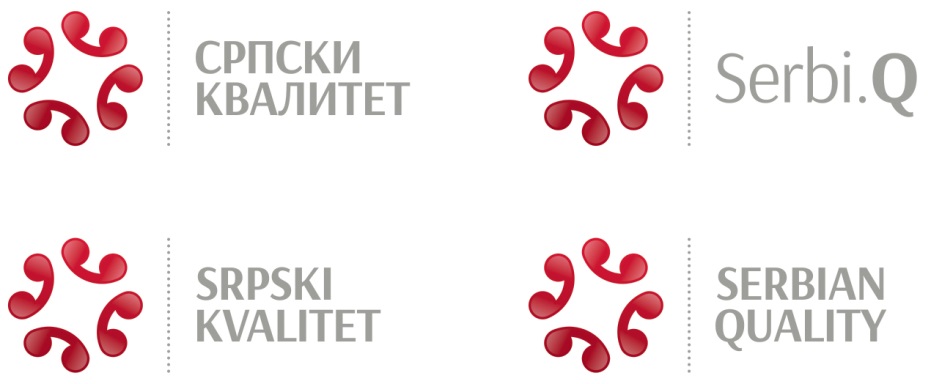 